СУББОТНИК В ПАРКЕ ПОБЕДЫ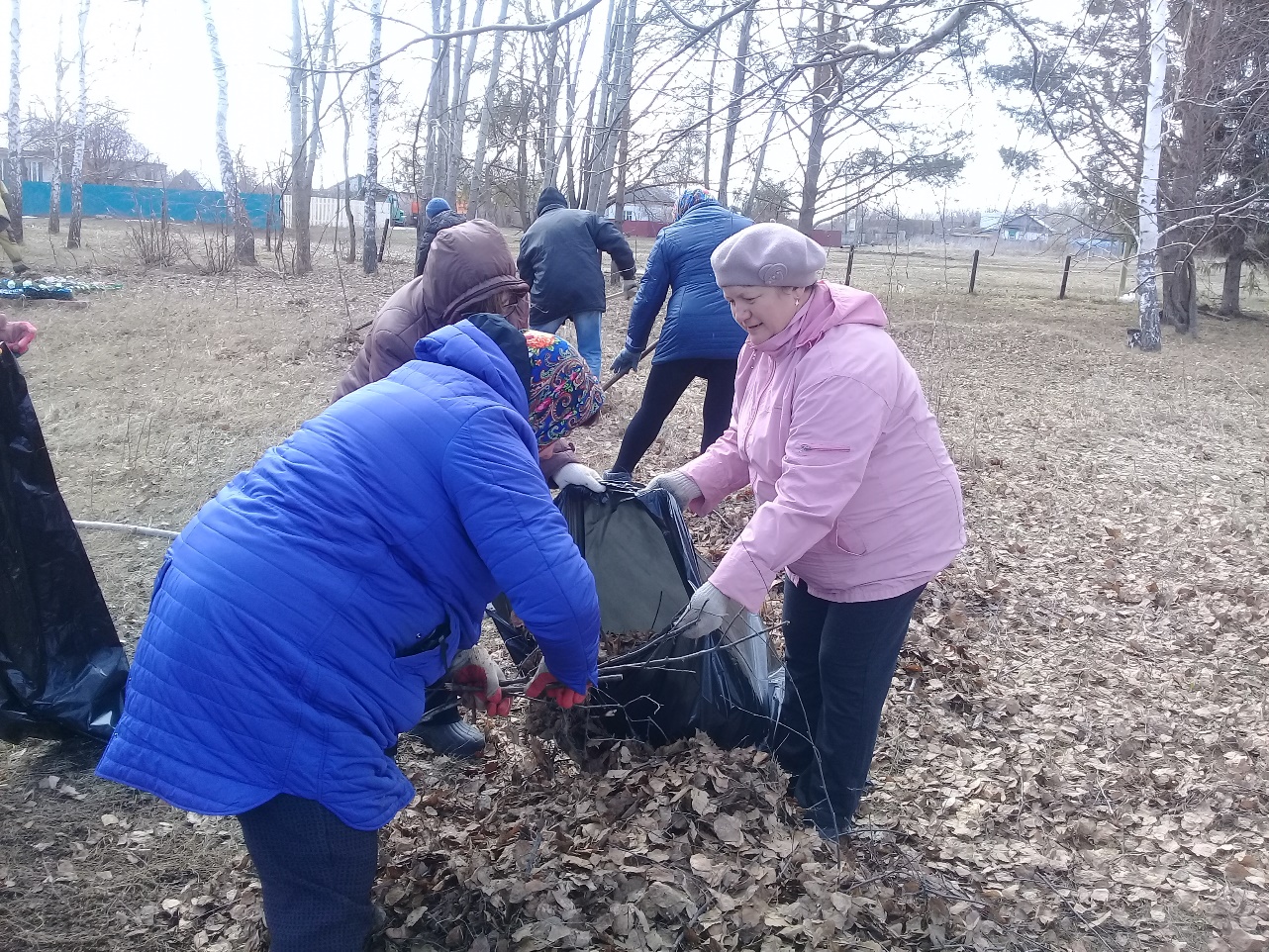 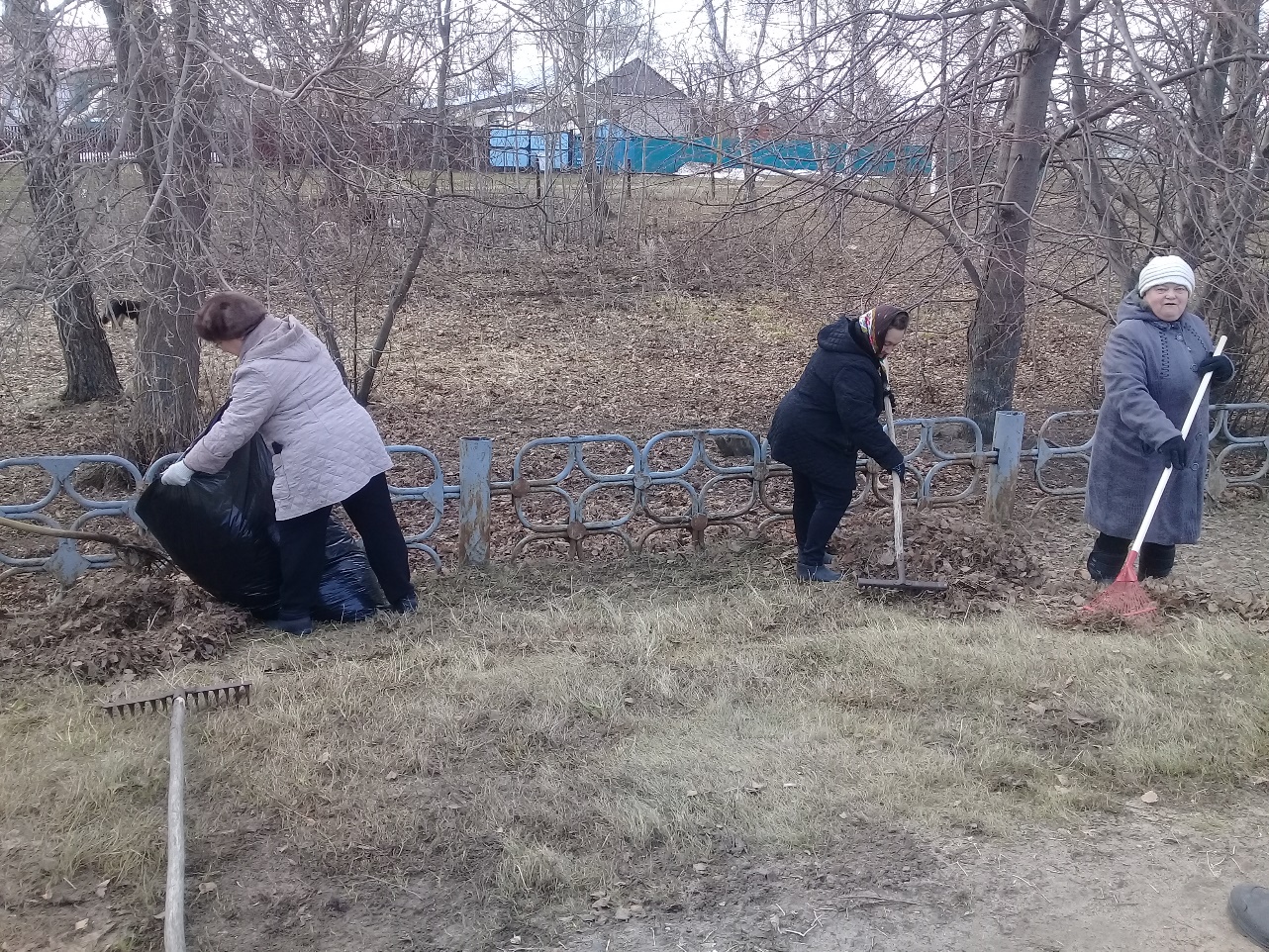 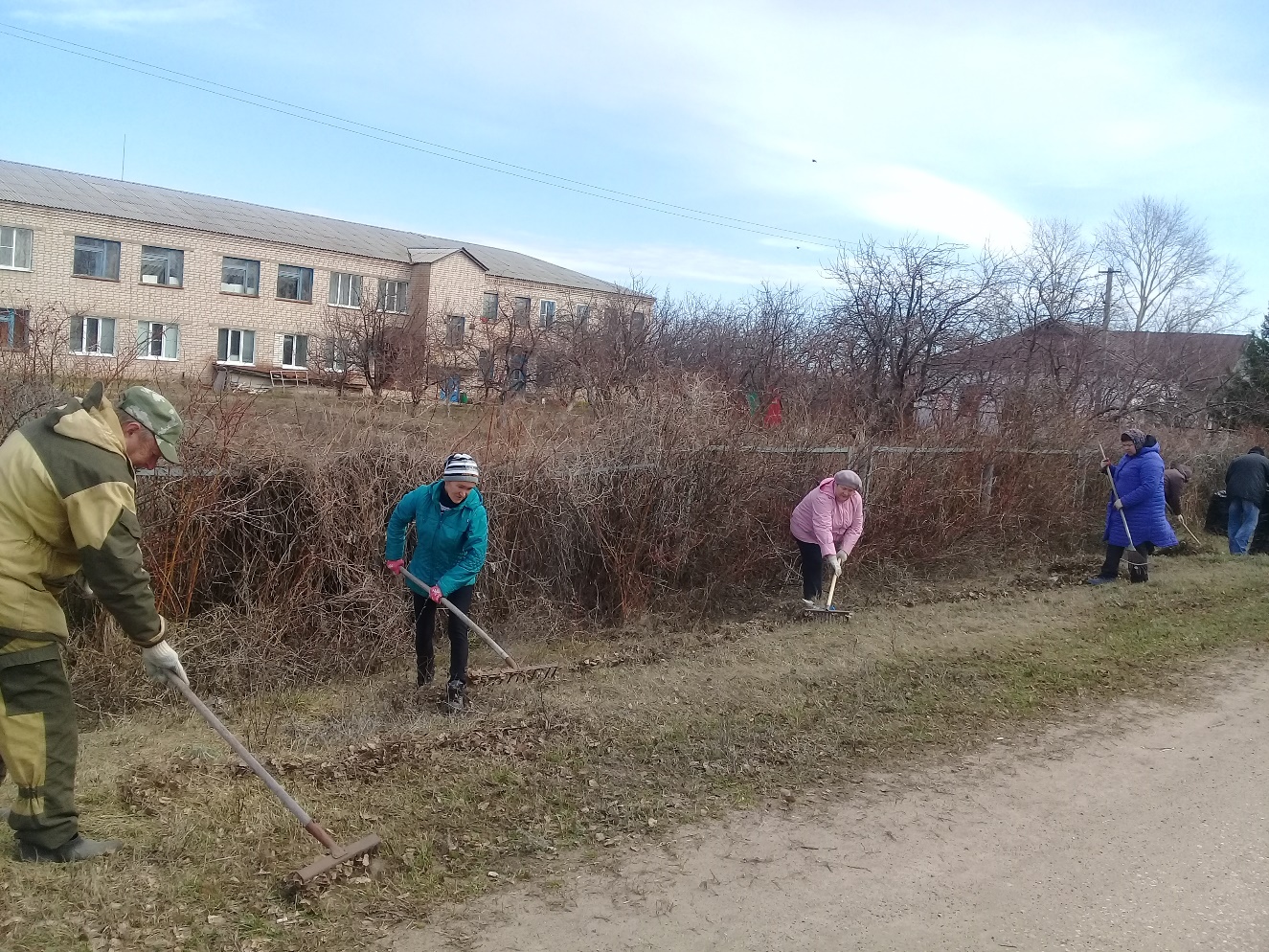 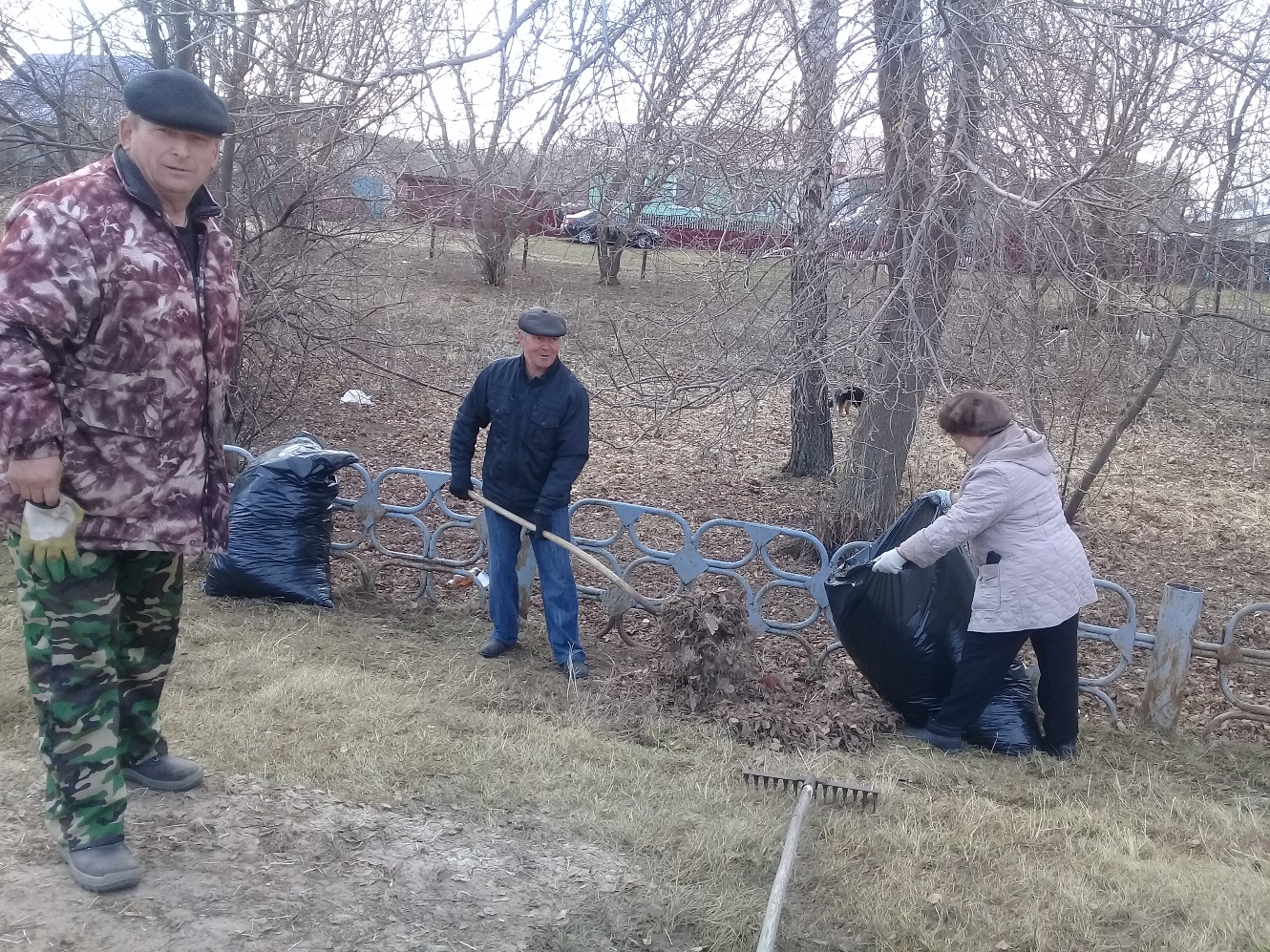 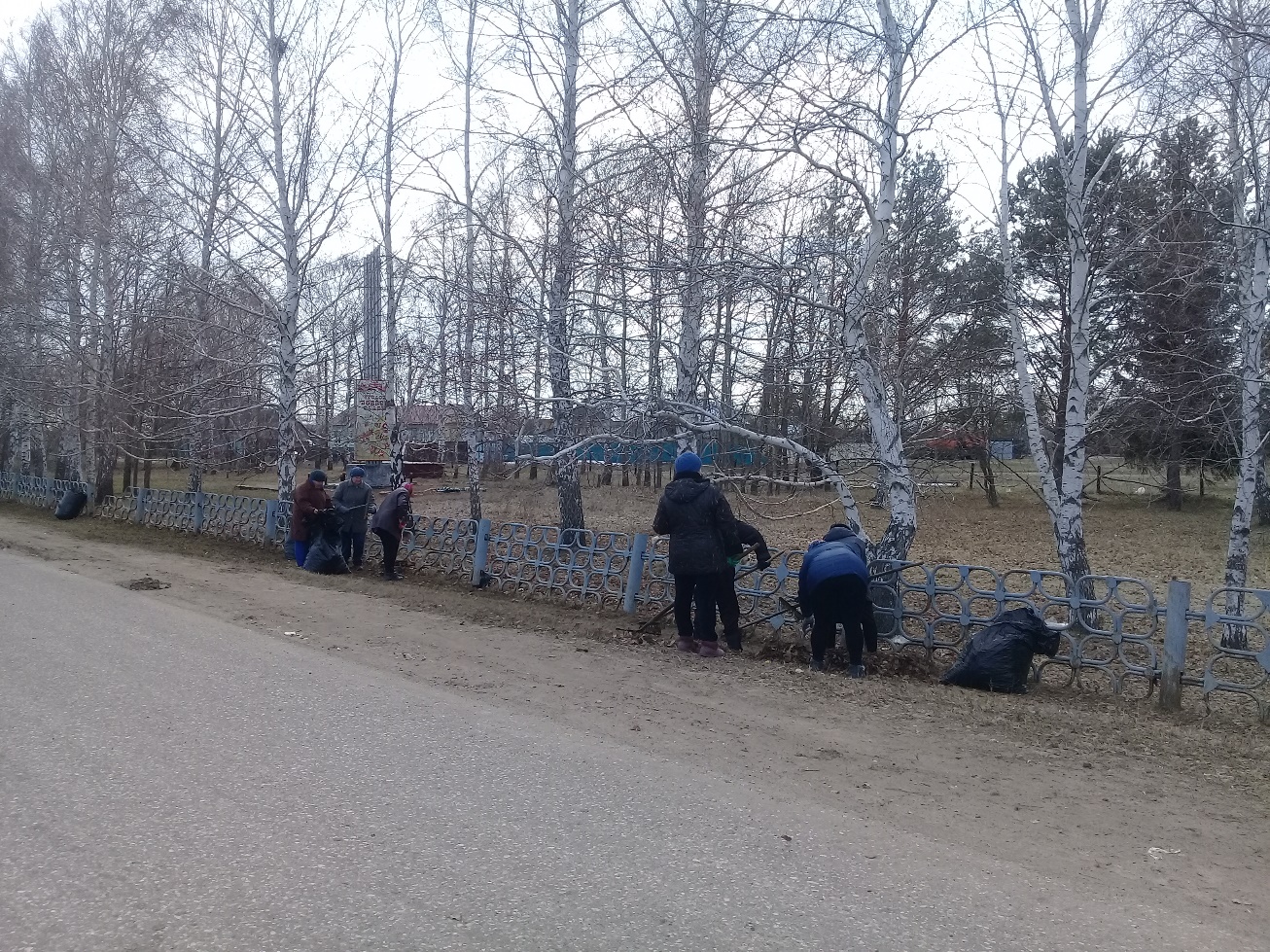 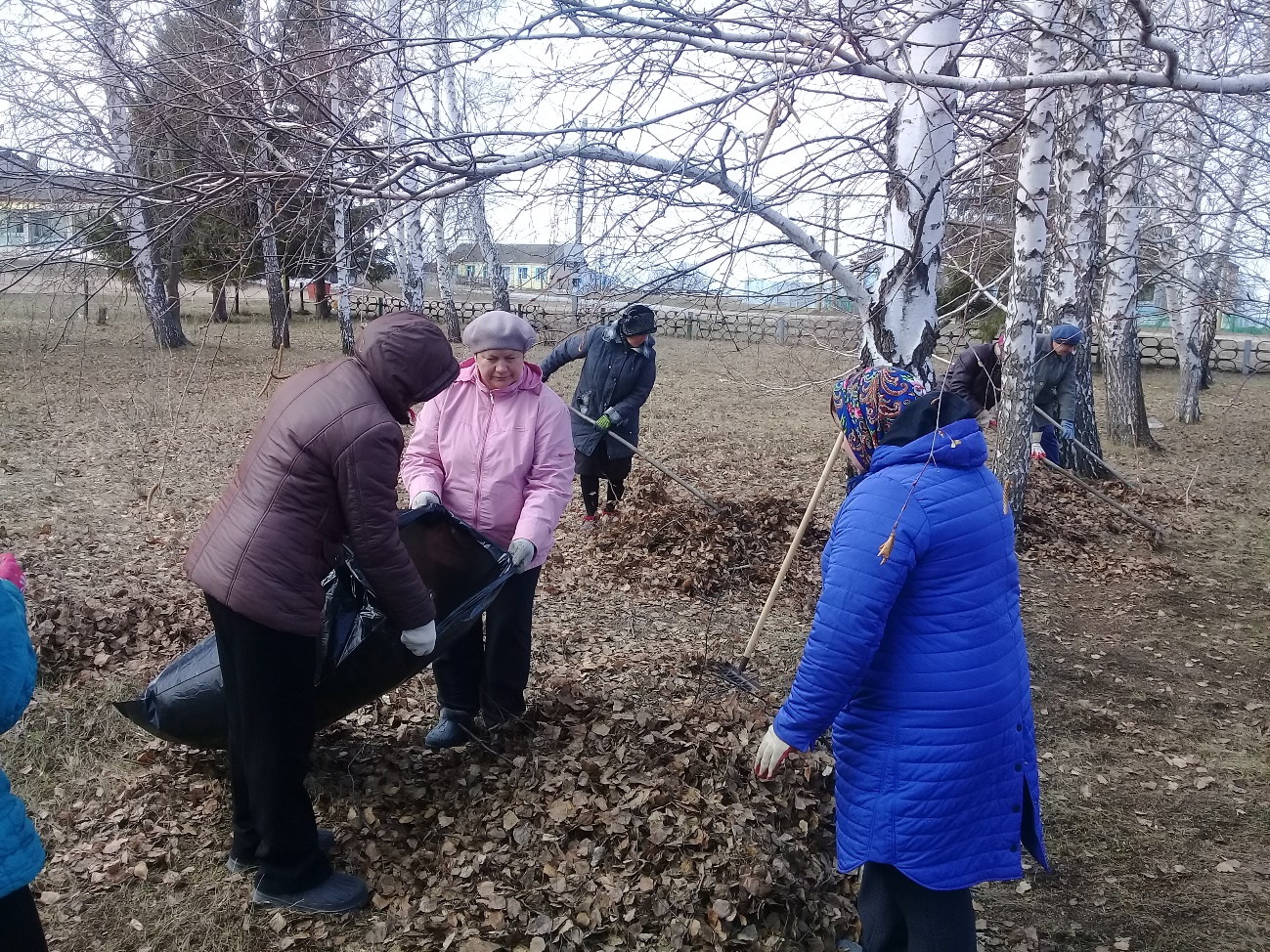 